 Integrovaná střední škola technická Mělník, příspěvková organizacese sídlem K Učilišti 2566, 276 01 Mělník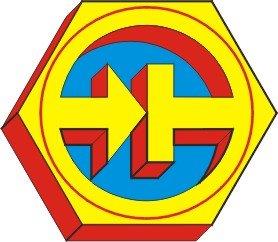 IZO: 000640930, IČ: 00640930, DIČ: CZ00640930Tel. č.: 315627267, 315627234, ID DS: fsdxh7kŽádost o změnu oboru vzděláváníVážený pane řediteli,žádám Vás o povolení změny oboru vzdělávání žáka/žákyněZa kladné vyřízení žádosti předem děkuji.V _______________________ dne…………………………………………………………………….			…………………………………………………………Podpis zákonného zástupce					Podpis žáka/žákyně(v případě nezletilého žáka)Jméno a příjmení Datum narození z oboruročníkna oborročníkdůvod žádostiJméno a příjmení zákonného zástupce(v případě nezletilého žáka)Trvalé bydliště Doručovací adresa